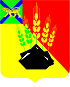 АДМИНИСТРАЦИЯ МИХАЙЛОВСКОГО МУНИЦИПАЛЬНОГО РАЙОНА ПОСТАНОВЛЕНИЕ 
_______________                            с. Михайловка                                  № _______________Об утверждении протокола заседания комиссии по формированию списков участников муниципальной программы «Обеспечение жильем молодых семей Михайловского муниципального района» на 2018-2020 годы  от 30 апреля 2019 № 2В соответствии с Федеральным законом Российской Федерации от 06.10.2003 № 131-ФЗ «Об общих принципах организации местного самоуправления в Российской Федерации», Уставом Михайловского муниципального района, муниципальной программой «Обеспечение жильем молодых семей Михайловского муниципального района» на 2018-2020 годы, администрация Михайловского муниципального районаПОСТАНОВЛЯЕТ:1. Утвердить протокол заседания комиссии по формированию списков участников муниципальной программы «Обеспечение жильем молодых семей Михайловского муниципального района» на 2018-2020 годы от 30 апреля 2019 № 2.2. Контроль выполнения настоящего постановления возложить на заместителя главы администрации муниципального района Е.А. Саломай.Глава Михайловского муниципального района -глава администрации района                                                                В.В. Архипов